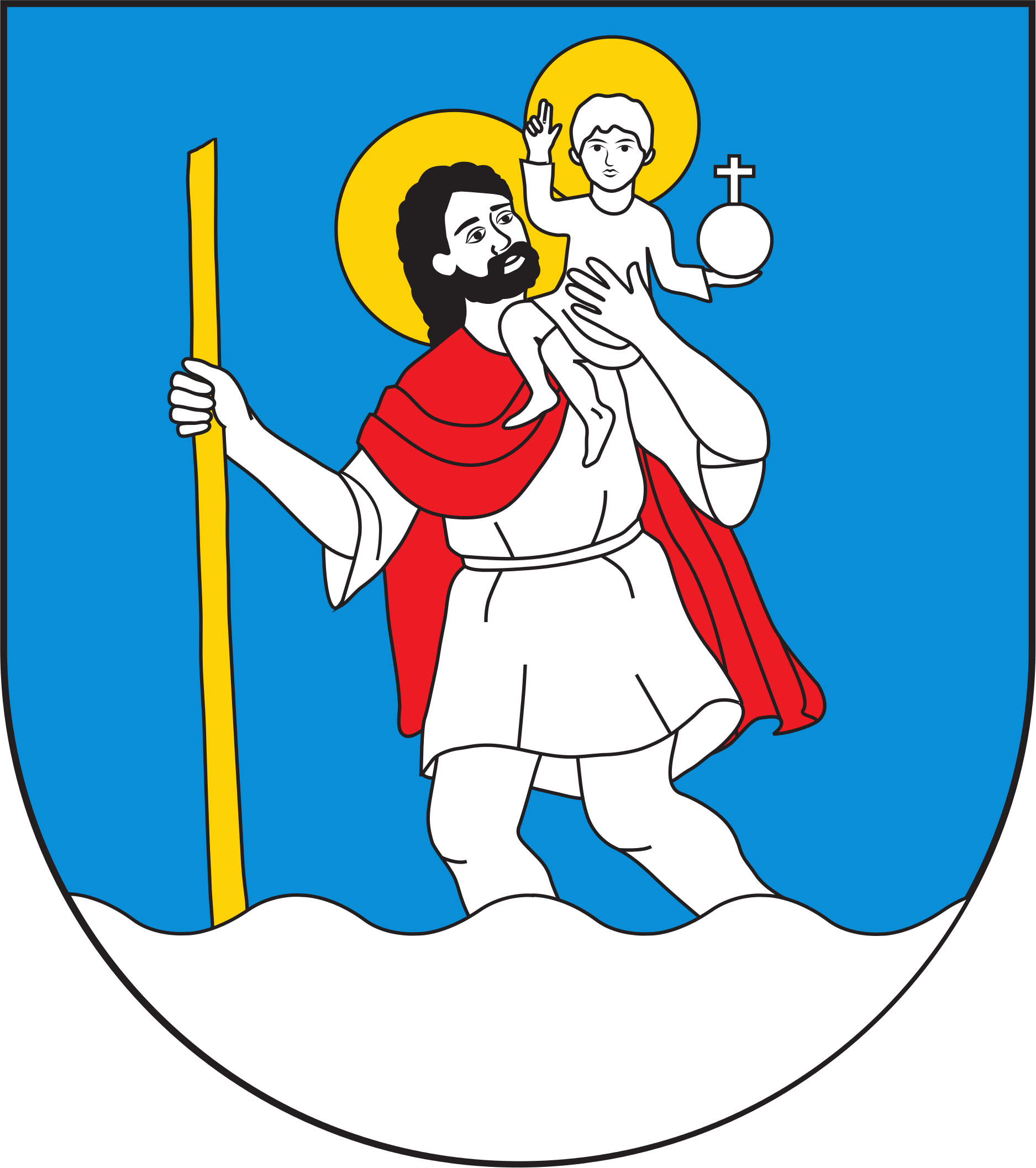 Chełmiec, 11 sierpnia 2021 r.                     Wójt Gminy Chełmiec                   Ogłasza nabór kandydatów na wolne stanowisko urzędniczeEkodoradca (pełny etat)w Urzędzie Gminy Chełmiec ul. Papieska 2, 33-395 ChełmiecEkodoradca (pełny etat)w Urzędzie Gminy Chełmiec ul. Papieska 2, 33-395 ChełmiecDo głównych zadań osoby zatrudnionej na tym stanowisku będzie należało między innymi:Do głównych zadań osoby zatrudnionej na tym stanowisku będzie należało między innymi:udzielanie informacji o Programie „Czyste Powietrze” osobom zainteresowanym złożeniem wniosku o dofinansowanie;podejmowanie działań mających na celu zidentyfikowanie budynków, których właściciele mogliby być potencjalnymi Wnioskodawcami i przedstawienie im korzyści płynących z wzięcia udziału w programie;wsparcie Wnioskodawców w zakresie przygotowywania wniosków o dofinansowanie, w tym pod kątem spełnienia wymagań  określonych w programie, z zachowaniem należytej staranności;informowanie o Programie Czyste Powietrze i pomoc przy wypełnianiu wniosków o dofinansowanie;organizacja spotkań informujących o zasadach Programu dla mieszkańców;wydruk i zapewnienie dostępności przynajmniej w punkcie konsultacyjno-informacyjnym, materiałów informacyjnych i promocyjnych o Programie udostępnionych Gminie przez WFOŚiGW w formie elektronicznej (opracowanych przez NFOŚiGW oraz Ministerstwo Klimatu i Środowiska);przekazywanie Wnioskodawcom informacji dotyczących Programu, w tym określonych w Programie dopuszczalnych warunkach łączenia dofinansowania przedsięwzięć z innymi programami finansowanymi ze środków publicznych;wizyty  u mieszkańców, połączone z oceną obecnego źródła ciepła i potrzebą jego wymiany oraz wstępną analizą stanu budynku pod kątem termomodernizacji, w trakcie wizyt jest przedstawiana oferta Programu;rozsyłanie materiałów informacyjnych do potencjalnych wnioskodawców Programu zachęcających do złożenia wniosku - rozsyłanie materiałów informacyjnych do potencjalnych wnioskodawców Programu zachęcających do złożenia wniosku;przeprowadzanie anonimowych ankiet wśród mieszkańców z zakresu ochrony powietrza i programów pomocowych, w przypadku wystąpienia przez WFOŚIGW z taką prośbą do gminy oraz przekazania wzoru ankiety;prowadzenie innych działań mających na celu propagowanie Programu „Czyste Powietrze”;przekazywanie do WFOŚiGW wniosków o dofinansowanie, składanych przez Wnioskodawców w gminie;pomoc Wnioskodawcom przy rozliczeniu przyznanego dofinansowania w tym przy poprawnym wypełnianiu wniosku o płatność oraz kompletowaniu wymaganych załączników.wykonywanie innych poleceń i zadań przewidzianych przepisami prawa lub zleconych Sekretarz Gminy lub Wójta Gminy.  Informacja o warunkach pracy na danym stanowisku                                                                                             miejsce pracy Urząd Gminy Chełmiec, ul. Papieska 2, 33-395 Chełmiec,rodzaj wykonywanej pracy: stanowisko urzędnicze, praca wykonywana w biurze i w terenie,praca przy komputerze powyżej 4 godzin na dobę, użytkowanie sprzętu biurowego (komputer, drukarka, kserokopiarka, niszczarka dokumentów),praca w budynku częściowo przystosowanym do potrzeb osób niepełnosprawnych,wymiar czasu pracy: pełny etat,równoważny system czasu pracy. Obowiązująca norma czasu pracy w przeciętnie pięciodniowym tygodniu pracy wynosi 8  godzin na dobę i przeciętnie 40 godzin w tygodniu.termin rozpoczęcia pracy: 1 września 2021 rudzielanie informacji o Programie „Czyste Powietrze” osobom zainteresowanym złożeniem wniosku o dofinansowanie;podejmowanie działań mających na celu zidentyfikowanie budynków, których właściciele mogliby być potencjalnymi Wnioskodawcami i przedstawienie im korzyści płynących z wzięcia udziału w programie;wsparcie Wnioskodawców w zakresie przygotowywania wniosków o dofinansowanie, w tym pod kątem spełnienia wymagań  określonych w programie, z zachowaniem należytej staranności;informowanie o Programie Czyste Powietrze i pomoc przy wypełnianiu wniosków o dofinansowanie;organizacja spotkań informujących o zasadach Programu dla mieszkańców;wydruk i zapewnienie dostępności przynajmniej w punkcie konsultacyjno-informacyjnym, materiałów informacyjnych i promocyjnych o Programie udostępnionych Gminie przez WFOŚiGW w formie elektronicznej (opracowanych przez NFOŚiGW oraz Ministerstwo Klimatu i Środowiska);przekazywanie Wnioskodawcom informacji dotyczących Programu, w tym określonych w Programie dopuszczalnych warunkach łączenia dofinansowania przedsięwzięć z innymi programami finansowanymi ze środków publicznych;wizyty  u mieszkańców, połączone z oceną obecnego źródła ciepła i potrzebą jego wymiany oraz wstępną analizą stanu budynku pod kątem termomodernizacji, w trakcie wizyt jest przedstawiana oferta Programu;rozsyłanie materiałów informacyjnych do potencjalnych wnioskodawców Programu zachęcających do złożenia wniosku - rozsyłanie materiałów informacyjnych do potencjalnych wnioskodawców Programu zachęcających do złożenia wniosku;przeprowadzanie anonimowych ankiet wśród mieszkańców z zakresu ochrony powietrza i programów pomocowych, w przypadku wystąpienia przez WFOŚIGW z taką prośbą do gminy oraz przekazania wzoru ankiety;prowadzenie innych działań mających na celu propagowanie Programu „Czyste Powietrze”;przekazywanie do WFOŚiGW wniosków o dofinansowanie, składanych przez Wnioskodawców w gminie;pomoc Wnioskodawcom przy rozliczeniu przyznanego dofinansowania w tym przy poprawnym wypełnianiu wniosku o płatność oraz kompletowaniu wymaganych załączników.wykonywanie innych poleceń i zadań przewidzianych przepisami prawa lub zleconych Sekretarz Gminy lub Wójta Gminy.  Informacja o warunkach pracy na danym stanowisku                                                                                             miejsce pracy Urząd Gminy Chełmiec, ul. Papieska 2, 33-395 Chełmiec,rodzaj wykonywanej pracy: stanowisko urzędnicze, praca wykonywana w biurze i w terenie,praca przy komputerze powyżej 4 godzin na dobę, użytkowanie sprzętu biurowego (komputer, drukarka, kserokopiarka, niszczarka dokumentów),praca w budynku częściowo przystosowanym do potrzeb osób niepełnosprawnych,wymiar czasu pracy: pełny etat,równoważny system czasu pracy. Obowiązująca norma czasu pracy w przeciętnie pięciodniowym tygodniu pracy wynosi 8  godzin na dobę i przeciętnie 40 godzin w tygodniu.termin rozpoczęcia pracy: 1 września 2021 rWymagania niezbędne:Wymagania niezbędne:obywatelstwo polskie,posiadanie pełnej zdolności do czynności prawnych,korzystanie z pełni praw publicznych,niekaralność za przestępstwo umyślne ścigane z oskarżenia publicznego lub umyślne przestępstwo skarbowe,nieposzlakowana opinia,wykształcenie co najmniej średnie ,co najmniej 2 letni staż pracy  w   tym   1 rok w jednostce samorządu terytorialnego, znajomość oraz umiejętność właściwego stosowania przepisów w zakresie:ustawy o samorządzie gminnym, kodeks postępowania administracyjnego, ustawy prawo ochrony środowiska, ustawy o udostępnianiu informacji o środowisku, udziale społeczeństwa w ochronie środowiska, ustawy prawo zamówień publicznych, Programu „Czyste Powietrze”, Programu Ochrony Powietrza dla Województwa Małopolskiego.;posiadanie  stanu  zdrowia pozwalającego na zatrudnienie na określonym stanowisku, obywatelstwo polskie,posiadanie pełnej zdolności do czynności prawnych,korzystanie z pełni praw publicznych,niekaralność za przestępstwo umyślne ścigane z oskarżenia publicznego lub umyślne przestępstwo skarbowe,nieposzlakowana opinia,wykształcenie co najmniej średnie ,co najmniej 2 letni staż pracy  w   tym   1 rok w jednostce samorządu terytorialnego, znajomość oraz umiejętność właściwego stosowania przepisów w zakresie:ustawy o samorządzie gminnym, kodeks postępowania administracyjnego, ustawy prawo ochrony środowiska, ustawy o udostępnianiu informacji o środowisku, udziale społeczeństwa w ochronie środowiska, ustawy prawo zamówień publicznych, Programu „Czyste Powietrze”, Programu Ochrony Powietrza dla Województwa Małopolskiego.;posiadanie  stanu  zdrowia pozwalającego na zatrudnienie na określonym stanowisku, Wymagania dodatkowe:Wymagania dodatkowe:kreatywność,komunikatywność,wysoka kultura osobista,umiejętność pracy indywidualnej i zespołowej,umiejętność obsługi komputera,doświadczenie zawodowe na podobnym stanowisku,kreatywność,komunikatywność,wysoka kultura osobista,umiejętność pracy indywidualnej i zespołowej,umiejętność obsługi komputera,doświadczenie zawodowe na podobnym stanowisku,Wskaźnik zatrudnienia osób niepełnosprawnych:  W miesiącu poprzedzającym datę upublicznienia ogłoszenia wskaźnik zatrudnienia osób niepełnosprawnych w jednostce, w rozumieniu przepisów o rehabilitacji zawodowej i społecznej oraz zatrudnianiu osób niepełnosprawnych wynosił  8 %. Wskaźnik zatrudnienia osób niepełnosprawnych:  W miesiącu poprzedzającym datę upublicznienia ogłoszenia wskaźnik zatrudnienia osób niepełnosprawnych w jednostce, w rozumieniu przepisów o rehabilitacji zawodowej i społecznej oraz zatrudnianiu osób niepełnosprawnych wynosił  8 %. Wymagane dokumenty i oświadczeniaWymagane dokumenty i oświadczeniaCV z przebiegiem nauki i pracy zawodowej - podpisany odręcznie,list motywacyjny - podpisany odręcznie,kopie dokumentów potwierdzających wymagane wykształcenie,kopie dokumentów potwierdzających wymagane doświadczenie,podpisane odręcznie oświadczenie o posiadanym obywatelstwie*podpisane odręcznie oświadczenie o pełnej zdolności do czynności prawnych oraz korzystaniu z pełni praw publicznych* podpisane odręcznie oświadczenie, że kandydat nie był skazany prawomocnym wyrokiem sądu za umyślne przestępstwo ścigane  z oskarżenia publicznego lub umyślne przestępstwo skarbowe*podpisana klauzula RODO*kopia dokumentu potwierdzającego niepełnosprawność w przypadku kandydata, który zamierza skorzystać z uprawnienia o którym mowa w art. 13a ust.2 ustawy z dnia 21 listopada 2008r. o pracownikach samorządowych. Dotyczy naboru na wolne stanowisko urzędnicze.Osoby zainteresowane prosimy o dostarczenie kompletu dokumentów lub przesłanie za pośrednictwem poczty w terminie do dnia 23 sierpnia 2021 roku na adres:Adres składania dokumentówUrząd Gminy ChełmiecUl. Papieska 2, 33-395 Chełmiecz dopiskiem na kopercie: „Nabór: Ekodoradca”Dokumenty uważa się za dostarczone w terminie, jeżeli wpłynęły na w/w adres w terminie do dnia 23 sierpnia 2021 roku do godz. 15.30*Druki oświadczeń są do pobrania na stronie BIP Urzędu gminy Chełmiec CV z przebiegiem nauki i pracy zawodowej - podpisany odręcznie,list motywacyjny - podpisany odręcznie,kopie dokumentów potwierdzających wymagane wykształcenie,kopie dokumentów potwierdzających wymagane doświadczenie,podpisane odręcznie oświadczenie o posiadanym obywatelstwie*podpisane odręcznie oświadczenie o pełnej zdolności do czynności prawnych oraz korzystaniu z pełni praw publicznych* podpisane odręcznie oświadczenie, że kandydat nie był skazany prawomocnym wyrokiem sądu za umyślne przestępstwo ścigane  z oskarżenia publicznego lub umyślne przestępstwo skarbowe*podpisana klauzula RODO*kopia dokumentu potwierdzającego niepełnosprawność w przypadku kandydata, który zamierza skorzystać z uprawnienia o którym mowa w art. 13a ust.2 ustawy z dnia 21 listopada 2008r. o pracownikach samorządowych. Dotyczy naboru na wolne stanowisko urzędnicze.Osoby zainteresowane prosimy o dostarczenie kompletu dokumentów lub przesłanie za pośrednictwem poczty w terminie do dnia 23 sierpnia 2021 roku na adres:Adres składania dokumentówUrząd Gminy ChełmiecUl. Papieska 2, 33-395 Chełmiecz dopiskiem na kopercie: „Nabór: Ekodoradca”Dokumenty uważa się za dostarczone w terminie, jeżeli wpłynęły na w/w adres w terminie do dnia 23 sierpnia 2021 roku do godz. 15.30*Druki oświadczeń są do pobrania na stronie BIP Urzędu gminy Chełmiec 